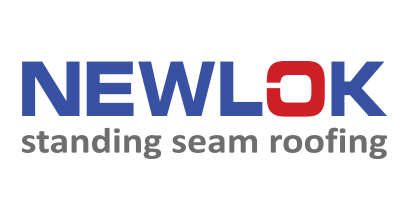 Newlok’s unique interlocking clipping system incorporates a concealed cleat to positively hold down the male-female joint at every rib. The profile can be roll-formed by a mobile mill on the building site, in continuous lengths. The two-part cleat allows for natural thermal expansion and contraction of the sheet, and the 50,8mm rib height delivers optimal water shedding capabilities at slopes as low as 1.5°.